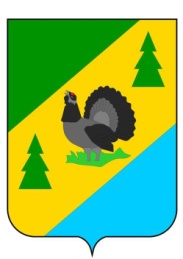 РОССИЙСКАЯ ФЕДЕРАЦИЯИРКУТСКАЯ ОБЛАСТЬАЛЗАМАЙСКОЕ МУНИЦИПАЛЬНОЕ ОБРАЗОВАНИЕДУМА  РЕШЕНИЕ № 173г. Алзамайот 30 сентября 2020 г.	Об утверждении прогнозного плана(программы) приватизации муниципального имущества Алзамайского муниципального образования на 2020 год В соответствии с Федеральным законом от 21.12.2001 г. № 178-ФЗ «О приватизации государственного и муниципального имущества», со статьями 14, 51 Федерального закона от 06.10.2003 г. № 131-ФЗ «Об общих принципах организации местного самоуправления в Российской Федерации», руководствуясь Положением «О приватизации муниципального имущества Алзамайского муниципального образования», утвержденного решением Думы Алзамайского муниципального образования от 25.12.2017 г. № 64, статьей 48 Устава  Алзамайского муниципального образования,  	ДУМА  РЕШИЛА:Утвердить прогнозный план (программу) приватизации муниципального имущества Алзамайского муниципального образования на 2020 год (приложение).Настоящее решение подлежит опубликованию в газете «Вестник Алзамайского муниципального образования», размещению на официальном сайте администрации Алзамайского муниципального образования.Председатель Думы Алзамайскогомуниципального образования                                                                                В.Ф. ЧугуноваГлава Алзамайского муниципального образования                                                                                 А.В. ЛебедевПрогнозный план (программа) приватизации муниципальногоимущества Алзамайского муниципального образования на 2020 годПрогноз поступления средств от приватизации муниципального имущества в бюджет Алзамайского муниципального образования в 2020 году 855 492 (восемьсот пятьдесят пять тысяч четыреста девяносто два) рубля 28 копеек.Глава Алзамайского муниципального образования                                                                                  А.В. Лебедев       УТВЕРЖДЕНрешением Думы Алзамайского муниципального образованияот 30.09.2020 г. № 173№ п/пНаименование объектаГод постройки/выпускаСрок приватизацииСпособ приватизацииПрогнозная цена(руб.)Фактическая цена (руб.)1Подстанция «Силикатная 110/10 кв», расположенная по адресу: Иркутская область, Нижнеудинский район, г. Алзамай, ул. Некрасова, 1, в том числе: - здание главного щита управления и здание закрытого распределительного устройства подстанции «Силикатная 110/10 кв», кадастровый номер 38:37:010110:211, площадь 404,1 кв.м.; - открытое распределительное устройство подстанции «Силикатная 110/10кв», кадастровый номер: 38:37:010110:213, площадь 660,1 кв.м.; - трансформатор ТМТН-6300/110, кадастровый номер: 38:37:010110:209, площадь 104 кв.м.; -трансформатор ТМТН-6300/110, кадастровый номер: 38:37:010110:210, площадь 107,5 кв.м.;  -огнезащитная стенка подстанции «Силикатная 110/10 кв», кадастровый номер: 38:37:010110:215, объем 45 куб. м.; - кабельные каналы, кадастровый номер: 38:37:010110:201, протяженность 104 кв.м.; - маслосборное устройство, маслоприемная яма, кадастровый номер: 38:37:010110:208, объем 60 куб. м.;  -внутриплощадочный проезд подстанции «Силикатная 110/10 кв», протяженность 48 м.; - ограждение подстанции «Силикатная 110/10 кв», кадастровый номер: 38:37:010110:202, протяженность 302 м.1983IV кварталпродажа муниципального имущества на аукционе855 492,28Устанавливается на основании отчета об оценке Всего:855 492,28